報道関係各位20××年××月××日株式会社●●○○な新サービス「□□□□」を発売！〜 ○○が○○で○○〜○○を行う株式会社●●（本社：○○県○○市、代表取締役：▲▲▲▲）は、○○で〇〇な「□□□□」を20××年××月××日（×）より発売いたします。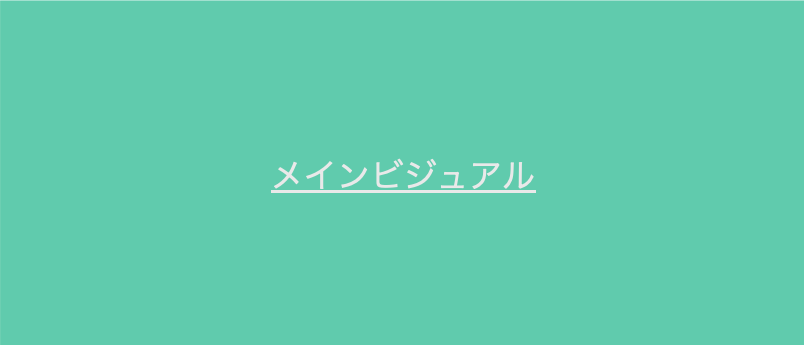 https:// ○○○○開発・発売の背景《製品名》の特徴・新規性■■■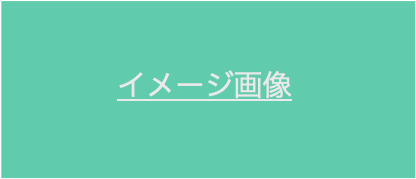 商品概要価格：種類：販売日時：販売地域・場所：株式会社●●について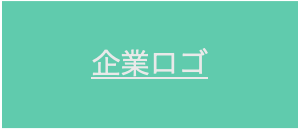 株式会社●●は、……です。……していきます。【会社概要】会社名：株式会社●●所在地：○○県○○市○○町○-○-○代表者：▲▲▲▲設立：20××年×月×日URL：https:// ○○○○事業内容：○○【本リリースに関するお問い合わせ先】株式会社●● 広報担当：○○TEL： e-mail：